Pennsylvania Commission on Crime and Delinquency (PCCD)Grantee Outcomes Report TemplatePositive ActionAs a requirement of funding under PCCD’s Research-based Programs Initiative, all grantees are required to submit a cumulative outcomes report.  Grantees should submit this report in the 4th quarter of the 2nd year of funding.  The purpose of the Outcomes Report is to convey the experience of the grantee in implementing the program, and to summarize the program’s reach, implementation quality, and impact.  Preparing the Outcomes Report is intended to be a reflective process and can also serve as a valuable tool to the grantee for communicating the program’s impact to local stakeholders.  It is recommended that prior to completing the report, grantees print copies of their grant application, quarterly E-grants reports, excel spreadsheet PM reporting tool(s), and other program data.  These resources should be used to respond in narrative format to all of the outcome report questions.  Please answer using complete sentences.  Please only report on data that is reflective of participants and services funded by PCCD.  If multiple grants have been funded, separate outcome reports are required for each grant.  Please contact your assigned EPIS Implementation Specialist by phone at 814-863-2568 if assistance is needed.  You are strongly encouraged to submit your draft report to your assigned EPIS Implementation Specialist for feedback prior to submitting the report to PCCD.  The final report should be attached in E-grants with your quarterly report in the 4th quarter of year 2. Person Completing the Report (name, phone, & email):Grant ID #: Grantee’s Name:Evidence-based Program Implemented:Grant Start Date:Report Completion Date:Geographic Location (County/School(s) Served): Describe any major changes to the project plan from what was originally proposed, and why those changes were necessary.  If a Project Modification Request (PMR) was submitted, please explain. You may simply copy and paste the description and justification from the PMR from E-grants as your description here. At the time of writing a grant application, it is impossible to foresee all the influences that may lead to implementation barriers and challenges.  These challenges, such as delays in hiring, training or difficulty recruiting, can lead to changes to the envisioned project plan.  Discuss challenges you encountered and any resulting changes to your originally proposed implementation.Positive Action OUTCOMES SUMMARYIn 2018, funds were awarded from the Pennsylvania Commission on Crime and Delinquency for two years of program implementation.  This report summarizes the results through (indicate data timeline).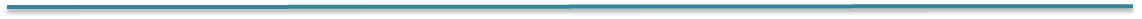 Model Fidelity:  The goal is for facilitators to complete a Positive Action Unit Implementation Report at the end of each unit.  The Unit Implementation Report provides a way for the Positive Action Coordinator to identify how well the program is being delivered and whether technical assistance is needed for teachers having difficulties. 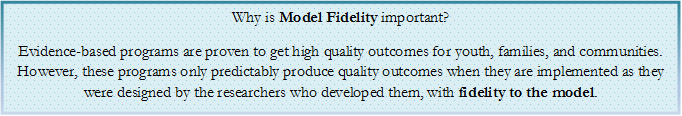 Positive Action Outcomes SummarySECTION 1 – DESCRIPTION OF POPULATION SERVED  Please explain if you are serving or expect to serve the number of participants targeted in your grant application (why or why not).  Refer to the chart listing your original target and the total number served as well as any youth you plan to serve before the end of the grant.If applicable, describe your recruitment and referral process for the program: List your referral sources:Explain any barriers to recruitment or referrals:Please explain whether or not you implemented the program as designed and with the indicated dosage (i.e. hours of service, number of lessons delivered, number of mentoring hours, number of sessions outlined by the developer):  Referring to the chart of participant attendance, please provide an explanation for participants not receiving the full dosage:SECTION 2 - INDICATORS OF PROGRAM IMPACTExplain any challenges you encountered in collecting or analyzing survey data.  Include an explanation for the percentage of participants not surveyed:Explain any factors that you feel may have influenced the outcomes data results:Indicate the baseline community level indicators that led to the selection of your program (i.e., PAYS data, child abuse rates, juvenile court or probation statistics, school dropout rates, etc.).  State your plan for tracking long-term change in community level indicators: SECTION 3 – INDICATORS OF IMPLEMENTATION QUALITY AND FIDELITY    Explain any barriers to the fidelity assessment process that were encountered and how you did or plan to  overcome them:  Note: Please include any changes made to the assessment process during the grant cycle in your response.Describe specific processes for providing assessment results or feedback to implementers to support continuous quality improvement:  In addition to providing feedback to implementers following observations, did implementers have a chance to discuss program quality with each other?  Indicate any areas of strength in implementation quality or fidelity that were identified from reviewing your fidelity data or during the Quality Assurance Process:  Were the strengths identified by the developer similar to your own “self-identified” strengths?  Indicate any challenges in implementation quality or fidelity that were identified when reviewing your fidelity data or during the Quality Assurance Process: Explain any changes you made throughout the grant cycle to your implementation in response to the challenges identified:SECTION 4 - LESSONS LEARNED   Describe anything you would have done differently during grant planning or implementation to improve the program’s coordination, delivery, or effectiveness:What lessons have you learned that would benefit other communities who are considering implementing this program:Was there sufficient buy in from referral sources before implementation began? What type of support was garnered from the community?Is there anything related to training that was or could have been helpful?Did you assess whether youth and volunteers felt supported and satisfied with the program?Did you develop processes for collecting and monitoring dosage data?How did you communicate outcomes to your community stakeholders?Please describe any ways in which you exceeded the expectations of the project as proposed or realized additional benefits for your community:SECTION 5 - PROGRAM SUSTAINABILITYExplain the specific planning steps have you taken to sustain the program beyond PCCD funding (e.g., detailing the budget, meeting with stakeholders, securing local investment, applying for additional grants):  If you have applied for or secured additional funding from any source to support the program, please list the source(s) and the status of any pending  application(s):THANK YOU FOR YOUR TIME!Total Number of Participants:Number of Participants Surveyed:Percentage of Participants Surveyed: